ПРОТОКОЛПРОВЕДЕНИЯ ПУБЛИЧНЫХ СЛУШАНИЙ В МУНИЦИПАЛЬНОМ РАЙОНЕ«УЛЁТОВСКИЙ РАЙОН»№ 422.05.2024 г.                                                                                    14 час. 30 мин.Место проведения: Забайкальский край, Улётовский район, с. Улёты, ул. Кирова, 68 «а» (Администрация Улётовского района) 1. Присутствовали:список присутствующих прилагается (Приложение 1): Председательствующий: Подойницын Станислав Сергеевич,-    председатель Совета МР   «Улётовский район; Повестка дня: 1. О внесении изменений и дополнений в Устав муниципального района «Улётовский район» Забайкальского краяВЫСТУПАЛИ:Подойницын С.С. – председатель Совета муниципального района                                        «Улётовский район». Предложил принять активное участие в обсуждении проекта решения Совета муниципального района «Улётовский район» «О внесении изменений и дополнений в Устав муниципального района «Улётовский район» Забайкальского края» (далее – проект решения). Огласил регламент проведения публичных слушаний: выступление докладчика, затем выступления участников публичных слушаний, представивших свои предложения по проекту решения. Слушали:  Абдюшеву А.Ф. – заместитель начальника Управления - начальник правового и кадрового обеспечения администрации муниципального района «Улётовский район».Предлагаю принять проект муниципального правового акта о внесении изменений и дополнений в Устав муниципального района «Улётовский район» Забайкальского края с учетом предложенных изменений и дополнений, за исключением пункта 1.15. Проекта Устава: «1.15. статью 37 дополнить частью 7.1. следующего содержания:«7.1. Размещение на портале Министерства юстиции Российской Федерации «Нормативные правовые акты в Российской Федерации» в информационно-телекоммуникационной сети «Интернет» (http://pravo.minjust.ru, http://право-минюст.рф, регистрация в качестве сетевого издания Эл № ФС77-72471 от 5 марта 2018 года).», в связи с включением данного пункта в вышеуказанный проекта решения ошибочно.Решили:1. 1. Принять проект муниципального правового акта о внесении изменений и дополнений в Устав муниципального района «Улётовский район» Забайкальского края, принятый решением Совета муниципального района «Улётовский район» Забайкальского края от 03.12.2014 № 146, следующего содержания:1.1. части 1 статьи 8 дополнить пунктом 41 следующего содержания: «41) осуществление выявления объектов накопленного вреда окружающей среде и организация ликвидации такого вреда применительно к территориям, расположенным в границах земельных участков, находящихся в собственности муниципального района «Улётовский район».»;1.2. пункт 32 части 1 статьи 8 изложить в следующей редакции: «32) организация и осуществление мероприятий межпоселенческого характера по работе с детьми и молодежью, участие в реализации молодежной политики, разработка и реализация мер по обеспечению и защите прав и законных интересов молодежи, разработка и реализация муниципальных программ по основным направлениям реализации молодежной политики, организация и осуществление мониторинга реализации молодежной политики;»;1.3. пункт 11 части 1 статьи 10 изложить в следующей редакции: «11) учреждение печатного средства массовой информации и (или) сетевого издания для обнародования муниципальных правовых актов, доведения до сведения жителей муниципального района «Улётовский район» официальной информации;»;1.4. пункт 14 части 1 статьи 10 изложить в следующей редакции:«14. осуществление международных и внешнеэкономических связей в соответствии с Федеральным законом № 131-ФЗ;»;1.5. пункт 3 статьи 14 изложить в следующей редакции:«3. Муниципальные выборы депутатов Совета муниципального района «Улётовский район» проводятся по мажоритарной избирательной системе относительного большинства по 3 пятимандатным избирательным округам, которые образуются на территории муниципального района «Улётовский район».1.6. часть 1 статьи 24 дополнить пунктом 8.1 следующего содержания: «8.1. Глава муниципального района «Улётовский район» освобождается от ответственности за несоблюдение ограничений и запретов, требований о предотвращении или об урегулировании конфликта интересов и неисполнение обязанностей, установленных настоящим Федеральным законом и другими федеральными законами в целях противодействия коррупции, в случае, если несоблюдение таких ограничений, запретов и требований, а также неисполнение таких обязанностей признается следствием не зависящих от него обстоятельств в порядке, предусмотренном частями 3 - 6 статьи 13 Федерального закона от 25 декабря 2008 года № 273-ФЗ «О противодействии коррупции.»;1.7. статью 29 дополнить частью 9.1-3 следующего содержания: «9.1-3. Депутат, член выборного органа местного самоуправления, выборное должностное лицо местного самоуправления, иное лицо, замещающее муниципальную должность, освобождаются от ответственности за несоблюдение ограничений и запретов, требований о предотвращении или об урегулировании конфликта интересов и неисполнение обязанностей, установленных настоящим Федеральным законом и другими федеральными законами в целях противодействия коррупции, в случае, если несоблюдение таких ограничений, запретов и требований, а также неисполнение таких обязанностей признается следствием не зависящих от указанных лиц обстоятельств в порядке, предусмотренном частями 3 - 6 статьи 13 Федерального закона от 25 декабря 2008 года № 273-ФЗ «О противодействии коррупции».»;1.8. абзац 2 части 3 статьи 34 изложить в следующей редакции:«Официальным опубликованием устава муниципального района «Улётовский район», актов о внесении изменений и дополнений в устав муниципального района «Улётовский район» считается первое размещение их полного текста на портале Министерства юстиции Российской Федерации «Нормативные правовые акты в Российской Федерации» в информационно-телекоммуникационной сети «Интернет» (http://pravo.minjust.ru, http://право-минюст.рф, регистрация в качестве сетевого издания Эл № ФС77-72471 от 5 марта 2018 года).»;1.9. абзац 3 части 3 статьи 34 признать утратившим силу.1.10. часть 6 статьи 37 изложить в следующей редакции:«6. Муниципальные нормативные правовые акты, затрагивающие права, свободы и обязанности человека и гражданина, устанавливающие правовой статус организаций, учредителем которых выступает муниципальное образование, а также соглашения, заключаемые между органами местного самоуправления, подлежат официальному обнародованию и вступают в силу после их официального обнародования.Иные муниципальные правовые акты муниципального образования подлежат официальному обнародованию в случаях, предусмотренных федеральными законами, законами Забайкальского края, настоящим Уставом, решениями Совета муниципального района «Улётовский район» либо самими муниципальными правовыми актами.»;1.11. статью 37 дополнить частью 6.1 следующего содержания:«6.1. Муниципальные правовые акты муниципального района «Улётовский район», подлежащие официальному обнародованию, должны быть обнародованы не позднее 10 дней со дня их принятия (издания), если иное не установлено федеральным законом, законом Забайкальского края, настоящим Уставом либо самими муниципальными правовыми актами.»;1.12. статью 37 дополнить частью 6.2 следующего содержания:«6.2. Муниципальные правовые акты муниципального района «Улётовский район», подлежащие официальному обнародованию, вступают в силу на следующий день после дня их официального обнародования, если иной срок вступления их в силу не установлен федеральным законом, законом Забайкальского края, настоящим Уставом, либо самими муниципальными правовыми актами.»;1.13. статью 37 дополнить частью 6.3 следующего содержания:«6.3. Иные муниципальные правовые акты городского поселения муниципального района «Улётовский район» вступают в силу со дня их подписания, если иной срок вступления их в силу не установлен федеральным законом, законом Забайкальского края, настоящим Уставом либо самими муниципальными правовыми актами муниципального образования.»;1.14. часть 7 статьи 37 изложить в следующей редакции:«7. Официальным опубликованием иных муниципальных правовых актов муниципального района «Улётовский район» или соглашений, заключенных между органами местного самоуправления, считается первая публикация их полного текста в периодическом печатном издании районной общественно-политической газете «Улётовские вести» и (или) в сетевом издании – Официальный сайт муниципального района «Улётовский район» (http://улёты75.рф/).»;1.15. ввести статью 44.1 следующего содержания: «Статья 44.1. Международные и внешнеэкономические связи органов местного самоуправленияПолномочия органов местного самоуправления в сфере международных и внешнеэкономических связей, осуществляются в соответствии с международными договорами Российской Федерации, Федеральным законом от 06.10.2003 № 131-ФЗ, иными нормативными правовыми актами Российской Федерации, законом Забайкальского края».2. Официально опубликовать (обнародовать) настоящее решение «О проекте муниципального правового акта о внесении изменений в Устав муниципального района «Улётовский район» Забайкальского края в газете «Улётовские вести» и разместить на официальном сайте муниципального района «Улётовский район» в информационно-телекоммуникационной сети «Интернет».________________________Участники публичных слушаний рекомендовали принять проект решения Совета муниципального района «Улётовский район» «о внесении изменений и дополнений в Устав муниципального района «Улётовский район» Забайкальского края.Председатель публичных                                                             слушаний									  Подойницын С.С.                                                                 Секретарь публичных слушаний                                                Воложанина Е.А.Приложение №1Список присутствующих наПубличных слушанияхПодойницын С.С.             Председатель Совета муниципального района                                             «Улётовский район» Капустина С.В.                  Депутат Совета муниципального района                                               «Улётовский район»                            Потапова Н.В.                     Депутат Совета муниципального района                                              «Улётовский район»Пупкова М.В.                     Депутат Совета муниципального района                                              «Улётовский район»Терентьев В.И. .                     Депутат Совета муниципального района                                              «Улётовский район»Чернов А.И. .                     Депутат Совета муниципального района                                              «Улётовский район»Гончаров С.А.                     Депутат Совета муниципального района                                              «Улётовский район»Абдюшева А.Ф.                 Заместитель начальника Управления - начальник                                                                                                                                                                              правового и кадрового обеспечения Управления                      делами администрации муниципального района «Улётовский районФотина И.Г.             Председатель контрольно-счетной палаты                                   муниципального района «Улётовский район»Сукнёва Н.А.         Главный бухгалтер администрации муниципального                                  района «Улётовский район»  Воложанина Е.А.   консультант отдела организации работы Управления  делами                               администрации муниципального района «Улётовский район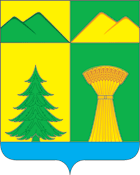 